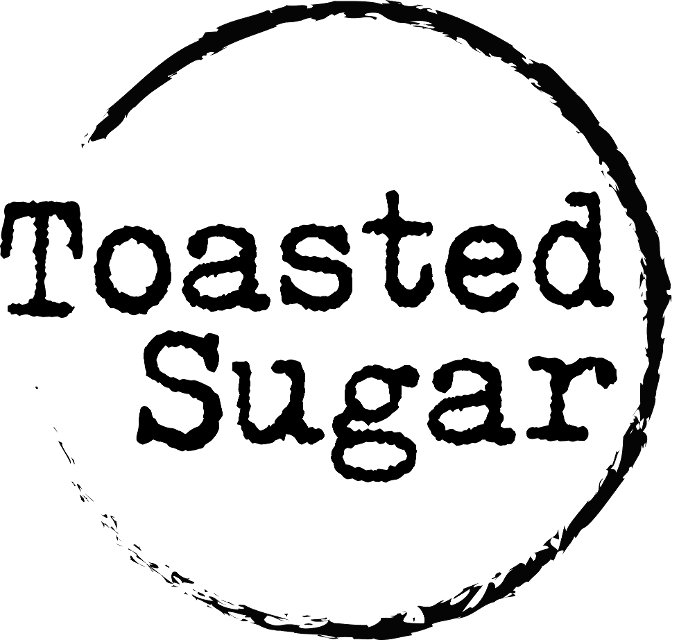 Thanksgiving Pre Order Items
- Cider and Herb Turkey – Medium (10-14 lb) or large (>14 lb) fresh turkey brined for 3 days in apple cider, herbs, aromatics, and brown sugar. Turkey comes with a cooking bag, precise cooking time, and simple instructions. This Turkey is always juicy and perfectly cooked when the instructions are followed. No mess, no stress!Medium $87 Large $107
*1/2 pan serves 5-9 full pan serves 10-15- Herbed Dressing/Stuffing – 

Made with house baked sourdough bread, choice of 
traditional Thanksgiving dressing or, sausage/apple/sage
Traditional ½ pan $35          Sausage ½ pan $40
Full pan $65            	    Full pan $75- Brown Butter Mashed Potatoes – Decadent mashed potatoes made with butter that has been brownedto bring out its’ best qualities, blended with cream and 
seasoned to perfection½ pan $30Full pan $55

- Cauliflower and Leek Au Gratin –Roasted cauliflower and caramelized leeks baked with 
creamy aged Gruyère and Fontina cheese sauce
½ pan $40
Full pan $75- Harvest Vegetable Salad – Roasted Brussels sprouts and squash, crisp apples,  
tossed in cider vinaigrette *optional add creamy goat cheese*½ pan $35               Add goat cheese $5
Full pan $65-Spiced Cranberry Sauce – Fresh cranberries cooked with fall spices, 
honey crisp apples, and orange zest
1 quart $18
- Chacuterie Board –
Assorted meats and cheeses, artfully presented for you and your guests on an Acacia wood serving tray
 15x11” tray $95 serves 6-8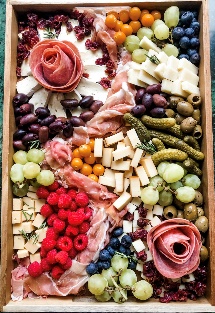 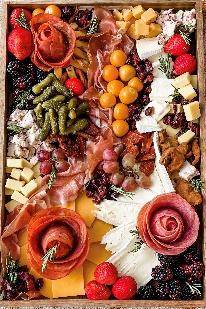 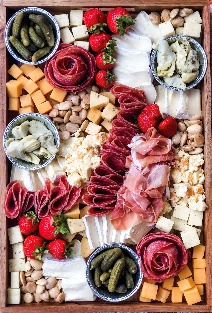 

Thanksgiving Desserts- Seminole Pumpkin Cheesecake – Local Florida Seminole pumpkin blended into a rich and creamy cheesecake filling 
nestled in a handmade honey oat Graham cracker and brown butter crust10 inch $68
Serves 12-15

- Old Fashioned Pecan Pie – 

Toasted pecans baked in creamy dark brown sugar caramel 
custard in a flaky hand made all butter pie crust 
*optional add chopped Belgian chocolate*
10 inch $48
10 inch with Belgian chocolate $56
Serves 8-10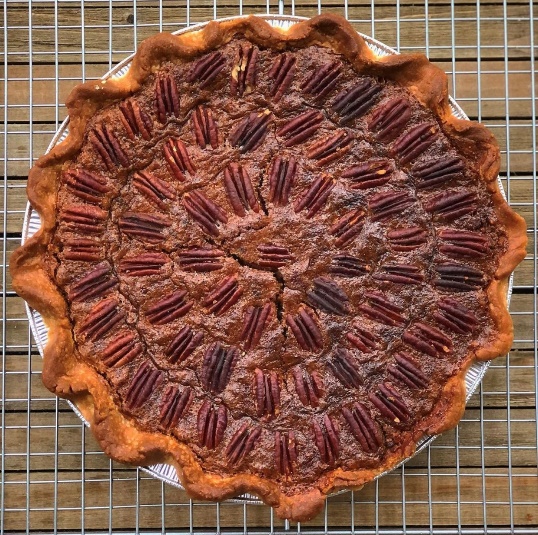 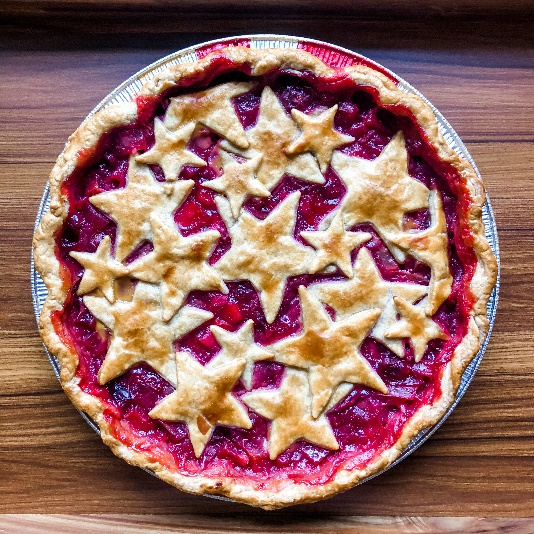 *Please email orders to ToastedSugarSweets@gmail.comNamephone numberDelivery addressToday’s DateQuantItem NamePricePayment in full is due at time of order placement
Payment can be made via Zelle at ToastedSugarSweets@Gmail.com or scan QR code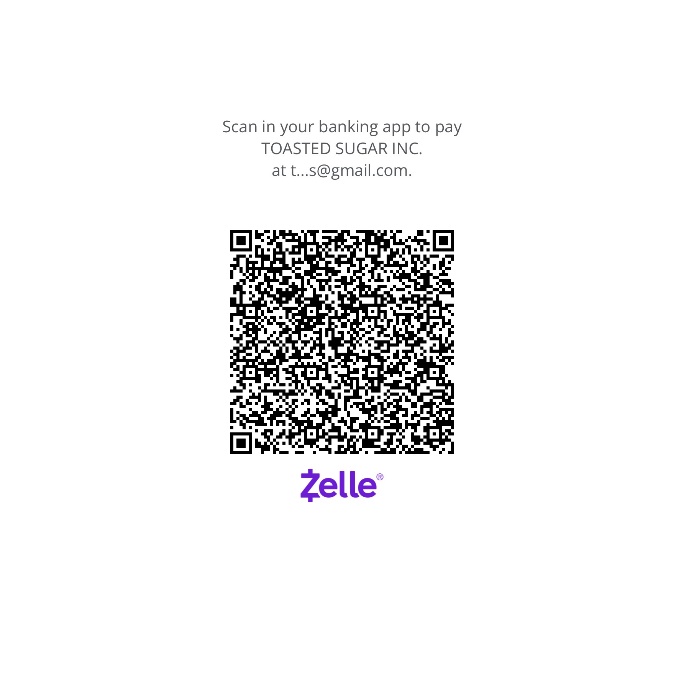 For credit or debit card payments, please call us at (312)909-2882 All credit or debit card transactions are subject to a 3.6% processing fee You will receive a confirmation email once payment is received. You will also receive your delivery date in the confirmation email. Delivery dates range from 11/21-11/22*Orders must be placed by November 11th and are subject to availability due to limited delivery time slots www.ToastedSugarBakery.com Thank you for your business!